بسمه تعالي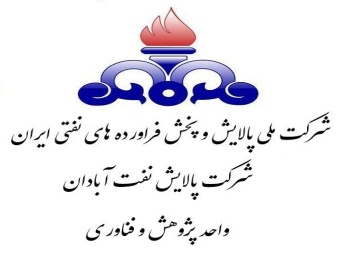  عنوان طرح به فارسي : .......................................................................................................................................................................................عنوان طرح به انگليسي : ..................................................................................................................................مشخصات مجريان طرح : 1-3- سوابق شغلي و تخصصي مفيد مسئول و همكاران اصلي طرح:2-3-  طرحهاي پژوهشي انجام شده و در دست اجراي مسئول و همكاران اصلي :3-3- نشاني و تلفن مجری / مجريان اصلي طرح :	آدرس :	شماره تلفن همراه :اطلاعات طرح : 1-4- هدف و خلاصه طرح :  2-4- دلايل ضرورت و توجيه اجراي طرح (بطور دقیق و کامل تشریح گردد) :3-4- جنبه های پژوهشی بودن طرح تشریح گردد (بطور دقیق و کامل تشریح گردد):4-4- موارد استفاده موضوع و واحدهاي استفاده كننده از نتيجه طرح (توضيح كافي ) : 5-4- تئوري روشهاي تحقيق و تكنيك هاي اجرايي طرح (به طور دقيق بیان شود) : 6-4- سوابق اجراي طرح در داخل و خارج (با ذكر ماخذ) :7-4- منابع علمي مورد استفاده (درصورت موجود بودن ) :8-4- آيا امكان استفاده از نتايج طرح در مقياس صنعتي وجود دارد ؟  بلي        خير   در صورت منفي بودن ذكر عناوين طرحهاي بعدي و برآورد زمان و هزينه و دليل لزوم آن . برنامه  زمانبندي فعاليتها و مدت اجراي طرح : مدت كل طرح اجراي طرح :------------------ ماههزينه هاي طرح : 1-6- هزينه نيروي انساني (با توجه به جدول بند – 3 )2-6- هزينه حمل و نقل و مسافرت (اعم از هزينه مربوط به بليط ، اسكان ، غذا ، حمل ونقل ، حق مأموريت و …)3-6- هزينه آزمايشات و خدمات تخصصي فني – مشاوره اي  4-6- هزينه دستگاهها ، تجهيزات و مواد مصرفي مورد نياز : 5-6- هزينه تكثير اوراق و گزارشها و تهيه كتب ، مجلات : …………… . ريال6-6- مبلغي كه از مؤسسات ديگر به عنوان مشاركت پرداخت مي گردد :  -------------- ريال + ---------- دلار 6-7- ساير هزينه ها (با ذكر موارد)                                  : …………… . ريال جمع كل هزينه هاي طرح (بندهاي 1-6 الي 6-7) :…/…/…/… ريالتذكر : پر نمودن مندرجات پرسشنامه به منزله تصويب نهايي طرح نمي باشدنام ونام خانوادگيسمت در طرحآخرين مدرك تحصيلي رشته و سال اخذ مدركآخرين مسئوليت اجرايي و محل كارنفر ساعت همكاري درماه امضاء عنوان طرح سمت در طرحتأمين كننده اعتبارتاريخ شروع تاريخ خاتمه محل اجراء شماره فعاليتنوع فعاليتنفر ساعت نيروي انسانيميزان تقريبي اعتبار (ريال)ماهماهماهماهماهماهماهماهماهماهماهماهماهشماره فعاليتنوع فعاليتنفر ساعت نيروي انسانيميزان تقريبي اعتبار (ريال)123456789101112رديفنام ونام خانوادگيكل نفر ساعت همكاري در طرحهزينه هر نفر ساعت (ريال)جمع (ريال)جمع كل هزينه هاي پرسنلي: ……………. ريالمنظور از مسافرتمقصدتعداد مسافرتمدت هر مسافرتهزينه (ريال)جمع هزينه هاي مسافرت  ……………. ريالموضوع آزمايش ياخدمات تخصصي سرويس دهنده تعدادهزينه براي هر مورد جمع هزينه (ريال) هزينه هاي آزمايش و خدمات……………. ريالنام دستگاه ، تجهيزات ، مواد مصرفيمقدارشركت مالكقيمت واحدقيمت كلقيمت كلنام دستگاه ، تجهيزات ، مواد مصرفيمقدارشركت مالكقيمت واحدريالدلارهزينه كل دستگاهها و مواد:............ ريال…….دلاربدينوسيله بعنوان مسئول طرح صحت اطلاعات مندرج در اين پرسشنامه تأئيد مي گردد.نام و نام خانوادگي :                                                            امضاء و تاريخ :